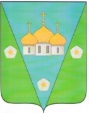 АДМИНИСТРАЦИЯМУНИЦИПАЛЬНОЕ ОБРАЗОВАНИЕ «ЗАОСТРОВСКОЕ»РАСПОРЯЖЕНИЕ08 августа 2018 г.                                                                                                                          № 47д. Большое АнисимовоО проведении противоаварийной тренировки на тепловых сетях д. Б. Анисимово и пос. Луговой Приморского района Архангельской области.Во исполнение распоряжения Правительства Архангельской области № 145-рп от 08 мая  2018 года «Об итогах прохождения отопительного периода 2017/2018 года и о мерах по подготовке объектов топливно-энергетического комплекса и жилищно-коммунального хозяйства Архангельской области к отопительном периоду 2018/2019 года» в соответствии с Распоряжением Администрации МО «Заостровское» № 34 от 18 мая 2018 года «О создании комиссии по проведению проверки готовности к ОЗП 2018-2019 гг. объектов ЖКХ МО «Заостровское»:Администрации муниципального образования «Заостровское» совместно с представителями ООО ПК «Энергия Севера», ООО УК «Поморье», ТСЖ «Светоч» и ООО «Архбиоэнерго» провести 23 и 24 августа 2018 года совместную практическую тренировку по устранению аварийной ситуации на тепловых сетях д. Б. Анисимово и пос. Луговой Приморского района Архангельской области.Глава муниципального образования			                                                  А. К. Алимов